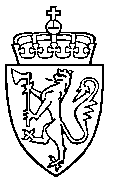 Fylkesmannen i Sør-TrøndelagFylkesmannen er Kongens og Regjeringens representant i fylket og skal gjennom nærhet til befolkning og miljø, bidra til en effektiv gjennomføring av Stortingets og Regjeringens politikk samt være talerør overfor sentrale myndigheter. Fylkesmannen skal bidra til å samordne, forenkle og effektivisere den statlige virksomheten i fylket. Fylkesmannen må i denne forbindelse ha et nært samarbeid med andre statsetater, fylkeskommunen og kommunene for å stimulere til initiativ og innsats knyttet til fylkets utvikling. Embetet har ca. 160 ansatte og er pr. dato organisert i Justis- og beredskapsavdelingen, Kommunal- og samordningsstaben, Avdeling for landbruk og bygdeutvikling, Reindriftsavdelingen, Miljøvernavdelingen, Oppvekst- og utdanningsavdelingen, Sosial- og helseavdelingen, samt Fylkesmannens sekretariat og Administrasjonsstaben. Fylkesmannen i Sør-Trøndelag har kontorsted i Statens hus – E.C. Dahls g. 10 i Trondheim sentrum.Ved Avdeling for landbruk og bygdeutvikling er det ledig en 100 % fast stilling somFylkesskogmesterHovedarbeidsområdet for stillingen er forvaltnings- og utviklingsoppgaver knyttet til skogbrukets infrastruktur så som skogsveier, planverk, driftsteknikk og generelt økt aktivitet  for økt verdiskaping i skogen.En viktig del av arbeidet vil være tilskuddsforvaltning og annen saksbehandling relatert til det skogfaglige området. Fylkesmannens hovedoppgave innen skogbruk er gjennom forvaltnings- og utviklingsoppgaver å være tilrettelegger og pådriver for næringsvirksomhet og økt verdiskaping knyttet til skogbruket innenfor vedtatt landbrukspolitikk og nasjonale oppdrag. Personen vil inngå i et aktivt, kreativt og trivelig arbeidsmiljø med utstrakt tverrfaglig samarbeid regionalt og nasjonalt.  Vi legger vekt på å ivareta og utvikle dialogen med og mellom næringsaktører, kommunal forvaltning, andre offentlige etater og private aktører, veilednings-apparatet i landbruket og andre naturlige samarbeidspartnere. Kjennskap til og erfaring i bruk av GIS, er en fordel. Bruk av analyser vektlegges som verktøy for målretta virkemiddelbruk.Det tas forbehold om endring av arbeidsoppgaver og arbeidssted.Vi søker etter en person med :høyere relevant utdanning fra høgskole eller universiteterfaring fra offentlig forvaltning godt og relevant nettverkerfaring fra prosjektrettet arbeid. Kjennskap til landbruket og skogbruk spesielt personlige egenskaper som samarbeidsevne, initiativ, evne til selvstendig arbeid og god norsk skriftlig og muntlig framstillingsevneVi kan tilby: et godt faglig og sosialt miljø, med gode muligheter for en variert arbeidsdagfleksibel arbeidstid og effektive kontorløsningerIA-bedrift som vil legge forholdene til rette for søkere med redusert funksjonsevne stillingen lønnes som fylkesskogmester SKO 0434, ltr. 55 – 65 (kr. 466 500 – 559 300), etter statens lønnsregulativ, avhengig av kompetanse og kvalifikasjonermedlemskap i Statens Pensjonskasse. Fra lønnen trekkes 2 % lovfestet pensjonsinnskuddFor at embetet i størst mulig grad skal gjenspeile mangfoldet i befolkningen, ser vi gjerne at personer med minoritetsbakgrunn søker. Fylkesmannen legger også vekt på å tilrettelegge arbeidsforholdene for personer med redusert funksjonsevne.De første 6 md. regnes som prøvetid. Vil du vite mer om stillingen kan du ta kontakt med ass. landbruksdirektør Jan-Yngvar Kiel, tlf.: 73 19 92 56 / 918 13 201, epost jan.yngvar.kiel@fylkesmannen.no  eller fylkesskogsjef Tor Morten Solem, tlf.: 73 19 92 83 / 907 44 718, epost : tor.morten.solem@fylkesmannen.no. Vi foretrekker at du søker elektronisk. Se annonsen og søk på stillingen via www.jobbnorge.no, ID 110656. Alternativt sendes søknad til Fylkesmannen i Sør-Trøndelag, Postboks 4710 Sluppen, 7468 Trondheim.Søknadsfrist 6. mars 2015.Vi gjør oppmerksom på at søkerliste kan bli offentlig selv om søker ber om anonymitet jf. Offentleglova § 25 annet ledd.